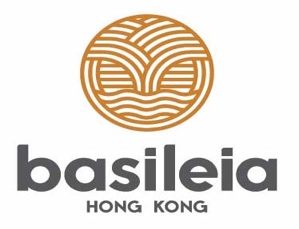 www.basiliea.hk‘GOD IN THE MOVIES’A UNIQUE THREE-WEEK COURSE HIGHLIGHTING FOUR SHORT AWARD-WINNING FILMSWHICH SHOW A MOVIE DOESN’T HAVE TO BE ‘CHRISTIAN’ FOR CHRIST TO PLAY A PART THREE FRIDAYS, MARCH 1, 8, 15Christians affirm that we live a life defined by the experience of the Triune God: The Father who creates, the Son who rescues and the Spirit who animates and draws us together into community and action.  This is the gospel-the Story into which we are living, witnessed to in our Bibles and our experience. But how might this Story be expressed in four contemporary ‘secular’ films that are NOT designated ‘Christian’ nor have a particular ‘Christian message?’WHAT WILL I WATCH? We will watch four short award-winning ‘secular’ films (all under 30 minutes long!) which alert us to the presence of God in ordinary existence (much as Jesus’ parables do) and which quietly challenge us to discover Christ’s will and ways afresh in our own ‘ordinary’ lives. WHAT DO I NEED TO DO?Commit to all three weeks (not just one).Read the discussion readings related to the film which will prepare you for our time together. You’ll receive them by email ahead of time. Email Bob at basileia.hongkong@gmail.com to register and for details. WHAT’S THE DETAILS?When: Fridays, March 1, 8, 15 Where: Gospel Community Church Ministry Centre, East TST http://www.gcchk.org/index.php/about-us/how-to-find-usTime: 7:30-9:15 (Please bring a takeaway if you’d like.)Plan for each evening:  Film (each no longer than 30 minutes), guided discussion, and Biblical reflection WHAT’S THE COST?$100HKD per person for three weeksFACILITATORBob is Director of Basileia Hong Kong, a Christian spiritual formation ministry for adult learners in Hong Kong, China. (www.basileia.hk).   He also serves as a chaplain at Cranbrook Regional Hospital in Cranbrook B.C. Canada. He previously taught in Papua New Guinea at a theological training college, pastored in Canada, and in Hong Kong from 2003-2011. He has a B.A. from the University of Oklahoma, a M.C.S. and Th.M degrees from Regent College in Vancouver, B.C. in Christian Spirituality and Interdisciplinary Christian Studies. Bob and Amy have four adult children and 3 grandchildren.